Name: _________________________	               Table #: ________Period: ______	Date: ______3.1C Combing Like Terms_Classwork Objective: apply properties of operations to simplify algebraic expressions; solve real-life problem. CC.SS.7.EE.1 and CC.SS.EE.2Homework: worksheet- 3.1C HW #1-14 ALLVocabularyOpposite:Like Terms: Example 1: Identify the Terms and like terms in the expression.An algebraic expression is in _______________ ___________ when it is no like terms and no parentheses. To combine like terms that have variables, use the Distributive Property to add or subtract the coefficients.Example 2: Simplify the expressionON YOUR OWN: Simplify the expression.Example 3: Write the sum and then write an equivalent expression by collecting like terms.VocabularyOpposite:Like Terms: Example 1: Identify the Terms and like terms in the expression.An algebraic expression is in _______________ ___________ when it is no like terms and no parentheses. To combine like terms that have variables, use the Distributive Property to add or subtract the coefficients.Example 2: Simplify the expressionON YOUR OWN: Simplify the expression.Example 3: Write the sum and then write an equivalent expression by collecting like terms.Example 4: Critical ThinkingExample 4: Critical ThinkingExplain why the two expressions are not equal to each other. Is xy the same as yx? Explain. Explain Sally’s mistake in the following problem.Jose and Amy were asked to combine                                        Decided who is correct. Explain.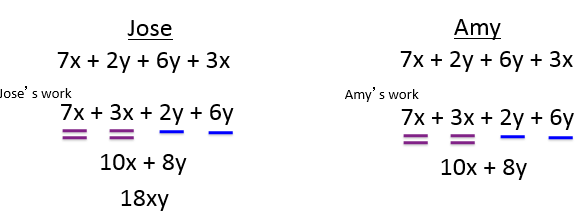 